Marben 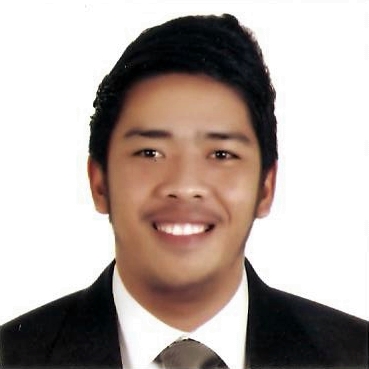 Email: marben-394218@2freemail.comCAREER OBJECTIVES		To apply for a position that will deem fit my qualification and be of service to people with my gained knowledge and skills I have acquired in Information Technology.PROFESSIONAL EXPERIENCETotal experience: 1 year and 5 months (UAE experience) Working as a Sales StaffTotal experience: 3months(Batangas City) Working as a Product Locator(Warehouse Assistant)Total experience: 6 months  Batangas City)Working as a Receiving and Dispatching Unit(RDU Clerk)Total experience: 3 months (Batangas City)Working as a CashierTotal experience: 6 months (Batangas City)Working as a Wholesale CheckerTRAININGS AND CERTIFICATESOn the Job TraineeUniversal Robina Corp. (600 hours)Simlong, Batangas City, Philippines		KEY SKILLSOriented in Microsoft Office programsKnowledge in Web DevelopmentKnowledge in HTML and CSSKnowledge in Windows OS and Ubuntu OSKnowledge in Visual Basic programmingKnowledge in Adobe PhotoshopFast learnerACADEMIC QUALIFICATION			School					Course2010 - 2014		2006 - 20102000 - 2006PERSONAL DATADate of Birth	:			August 11, 1993Age		:			26Height		:			5’4”Weight		:			72 kgCivil Status	:			SingleNationality	:			FilipinoLanguages	:			Filipino/EnglishMARBEN